ESCOLA _________________________________DATA:_____/_____/_____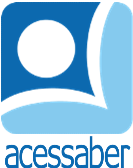 PROF:_______________________________________TURMA:___________NOME:________________________________________________________Frações equivalentesComplete as lacunas para obter as frações equivalentes:Complete as lacunas de modo a tornar as frações equivalentes:a)d) b)e) c)f) a)d)g)b)e)h)c)f)i)